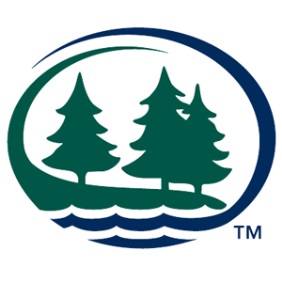 If you marked Developing or Unsatisfactory for any category, please explain why:________________________________
If you have any additional concerns about this candidate’s professionalism, please detail them on the back of this document. _________________________________________________________________________________________
Thank you very much for taking the time to work with our teacher candidates and for completing this disposition form.
Cooperating Teacher’s Signature: ____________________________________________Date: _____________________Course Name/NumberED 3100 FoundationsExpectations of StudentAll experience hours must be documented in SL&L.Elementary: Be present at your host classroom during expected hours every Wednesday after you receive your assignment. Any missed time (for on-campus classes, sports, etc.) must be approved by the classroom teacher and professor beforehand. Do NOT miss any major/endorsement course for this experience, we will come up with an alternative schedule.Secondary: Contact host teacher to find a schedule that fits both of your needs. You must have a minimum of 25 hours but encourage more. The more hours you are assisting in a classroom, the better of a new teacher you will be! Actively engage with students and support the classroom teacher.You will receive some sample EdTPA Task 1 questions to complete.Ask the host teacher questions to better understand teacher thought process. Notice differentiation, scaffolding, behavior management, classroom procedures, etc. Assist the teacher in daily teaching duties. For example: planning, correcting, running small group stations, read alouds, walk students to other classes, etc. The more you are active in the classroom the more you will be equipped for teaching.Number of Hours Required for LicensureElementary: The course schedule was changed to allow you time to get in the classroom Wednesdays. You will receive your placement by mid-February. If you need an alternative FE schedule, meet with your course instructor to create an alternative plan.K-12 & Secondary: You need a minimum of 25 hours. The schedule must work with your host teachers. The more time you are in the classroom, then better prepared you will be as a teacher.Expectations of TeacherPlease mentor your student and be willing to share information about the resources and assessments used in your classroom.Complete a brief host teacher module (Per PELSB)Complete a 3-minute online dispositions survey on the teacher candidate(s).  The link will be emailed to the host teacher at the end of the semester.  Sample form on next page.Course Instructor(s) 
& Contact InformationRenae Spanglerrenae.spangler@bemidjistate.edu218-553-4487Dear Host Teacher, Attached is the teacher candidate disposition form. The purpose is to evaluate our students during their participation in field experience. This allows us to catch and address any issues before the student moves to student teaching. This data will be utilized to improve student performance and to inform change in our field experience program. It should only take a few minutes to complete the form. A link to the disposition form will be sent to your email at the end of the semester. This paper copy can be used to discuss dispositional issues with your field experience student.Thank you, Department of Professional Education Faculty 
Bemidji State UniversityTeacher Candidate’s Name: ______________________________________Semester/Year: _____________________School Name: _______________________________  Grade Level(s): _____________Subject(s):__________________
 Dear Host Teacher, Attached is the teacher candidate disposition form. The purpose is to evaluate our students during their participation in field experience. This allows us to catch and address any issues before the student moves to student teaching. This data will be utilized to improve student performance and to inform change in our field experience program. It should only take a few minutes to complete the form. A link to the disposition form will be sent to your email at the end of the semester. This paper copy can be used to discuss dispositional issues with your field experience student.Thank you, Department of Professional Education Faculty 
Bemidji State UniversityTeacher Candidate’s Name: ______________________________________Semester/Year: _____________________School Name: _______________________________  Grade Level(s): _____________Subject(s):__________________
 Dear Host Teacher, Attached is the teacher candidate disposition form. The purpose is to evaluate our students during their participation in field experience. This allows us to catch and address any issues before the student moves to student teaching. This data will be utilized to improve student performance and to inform change in our field experience program. It should only take a few minutes to complete the form. A link to the disposition form will be sent to your email at the end of the semester. This paper copy can be used to discuss dispositional issues with your field experience student.Thank you, Department of Professional Education Faculty 
Bemidji State UniversityTeacher Candidate’s Name: ______________________________________Semester/Year: _____________________School Name: _______________________________  Grade Level(s): _____________Subject(s):__________________
 Dear Host Teacher, Attached is the teacher candidate disposition form. The purpose is to evaluate our students during their participation in field experience. This allows us to catch and address any issues before the student moves to student teaching. This data will be utilized to improve student performance and to inform change in our field experience program. It should only take a few minutes to complete the form. A link to the disposition form will be sent to your email at the end of the semester. This paper copy can be used to discuss dispositional issues with your field experience student.Thank you, Department of Professional Education Faculty 
Bemidji State UniversityTeacher Candidate’s Name: ______________________________________Semester/Year: _____________________School Name: _______________________________  Grade Level(s): _____________Subject(s):__________________
 Dedication/ResponsibilityCompassionCuriosityIntegrityAttendanceMeets deadlinesParticipates in discussions/engaging with studentsDemonstrates willingness to give and receive helpDresses appropriatelyListens thoughtfully and responds to students, faculty, peers, and cooperating teachersShows concern and interest in others and follows throughEmpatheticFlexibleTreats people equitablyTakes initiative by asking questionsTakes initiative by seeking out own resources and sharing with othersUses feedback to make adjustments for continuous improvementReflects on learningOpen to constructive criticism/critiquingDemonstrates academic and personal honestyCompletes tasks agreed to/assignedTakes ownership and accepts responsibilityIs earnest and sincereDemonstrates perseveranceFor each category, please indicate which level the teacher candidate has demonstrated:For each category, please indicate which level the teacher candidate has demonstrated:For each category, please indicate which level the teacher candidate has demonstrated:For each category, please indicate which level the teacher candidate has demonstrated:Exemplary (Majority)Proficient (More than half)Developing (Less than half)Unsatisfactory (Few, if any)Exemplary (Majority)Proficient (More than half)Developing (Less than half)Unsatisfactory (Few, if any)Exemplary (Majority)Proficient (More than half)Developing (Less than half)Unsatisfactory (Few, if any)Exemplary (Majority)Proficient (More than half)Developing (Less than half)Unsatisfactory (Few, if any)